Муниципальное казённое общеобразовательное учреждениеМечётская средняя общеобразовательная школа397715 Воронежская область, Бобровский район, с. Мечётка, ул. Ленинская,д.79IV Международный конкурс сочинений 2021/2022Эссе: «Помню и горжусь»                                          Автор: Болгова Олеся Вячеславовна,                                                                         7 класс                                      Руководитель: Чернова Ирина Ивановна,                                                               учитель начальных классов                                                                   Телефон: 8(960)1330271                                                                                                         Покуда сердца стучатся, -помните!				          Какою ценой завоёвано счастье, -                                                                                                                          пожалуйста,  помните!                                                                                                                                       (Р. Рождественский)Много раз задавала себе вопрос: «А появилась бы я на свет, не будь моего пращура Рогова Ивана Тихоновича?» Я о нём знаю только из рассказов моих родственников. Да и не видел его даже мой дедушка. Но то, что о нём я знаю, достойно уважения.Родился Иван Тихонович в 1900 году в селе Мечётка, тогда Хреновского района, Воронежской области. В молодости был трудолюбивым и домовитым. Таких на селе называли кулаками. Но в годы становления советской власти не стал препятствовать коллективизации, а наоборот сам отвёл в колхоз тёлку и лошадь. Да ещё посоветовал так же сделать своему отцу и братьям. Стал колхозным активистом, был у людей в почёте. Работал землемером, а потом продавцом в сельском магазине. У него уже была своя семья: любимая красавица- жена и трое маленьких дочерей, о каких говорят «мал-мала, меньше».  Старшей Марфе (моей прабабушке) тогда было семь, Маше- пять, а младшей Зине- полгодика. Жили, работали, строили планы на будущее…В это время и нагрянула война!    Ивана Тихоновича призвали на войну, как многих в то время. Записи с сайта «Мемориал» свидетельствуют о том, что он был призван Хреновским РВК в 1941 году и направили его в Карело-Финскую республику.Оборона советско-финляндской государственной границы возлагалась на войска Ленинградского военного округа. На базе Ленинградского военного округа был образован Северный фронт. Пограничные отряды получили задачу— оборонять государственную границу с Финляндией общей протяжённостью свыше 1500 км и не допустить вторжения противника на советскую территорию.На всех направлениях фронта развернулись ожесточённые кровопролитные бои. Первыми начали отражать вторгнувшиеся на территорию Карелии вражеские силы советские пограничники, не раз демонстрировавшие образцы стойкости и героизма. Где-то там сражался и мой прапрадедушка. В бою он был ранен. Когда лечился в госпитале, часто писал домой письма. Письма были тёплыми и добрыми. И всегда писал моей бабушке, что она уже большая и должна помогать своей маме, сёстрам. А ей всего было семь лет. Ему оставалось ещё три дня до окончания лечения. Но он смог договориться, чтобы его отправили на фронт. В последнем письме из госпиталя он писал, что скорее всего больше не увидимся, потому что меня направляют на оборону Ленинграда.В плане «Барбаросса» овладение городом на Неве считалось «неотложной задачей». Фашисты намеревались стереть Ленинград с лица земли, истребить население. Немецкие войска, ведя бои, старались окружить город. И 8 сентября 1941 г. овладев Шлиссельбургом, немецкие войска отрезали Ленинград с суши. Началась блокада города, сообщение с которым поддерживалось теперь только по Ладожскому озеру и по воздуху.     В октябре 1941 г. войска Ленинградского фронта начали новую операцию по прорыву блокады Ленинграда. Крохотный по военным меркам плацдарм получил название «Невский пятачок». Советские части несли там большие потери даже в дни относительного затишья, поскольку весь плацдарм простреливался насквозь артиллерией, стрелково-пулемётным огнём противника и являлся, по сути, передним краем.Ежедневно на защитников «пятачка» обрушивалось до 50 000 снарядов, мин и авиабомб. Потери частей достигали 95 % от первоначальной численности, а эвакуация раненых на правый берег была затруднена. На Неве весной 1942 г. начался ледоход, который мешал связи гарнизона «пятачка» с основными силами Невской оперативной группы на правом берегу. Немецкое командование приняло решение воспользоваться этим и ликвидировать плацдарм.Вечером 24 апреля после артподготовки немецкие войска нанесли внезапный удар по плацдарму. Все попытки гарнизона плацдарма восстановить положение своими силами успеха не имели.«Когда плацдарм уже был в наших руках, они сделали безнадежную попытку переправиться через Неву на лодках, чтобы перейти в контратаку. То, что не было уничтожено при переправе, завершено было при высадке. Не знаешь, чему больше удивляться: безумству тех, кто отдал приказ на эту безнадежную операцию, или мужеству смертников, выполнявших его.» (Из дневника унтер-офицера 227-й пехотной дивизии Вольфганга Буффа.)В этой кровавой мясорубке без вести пропал мой прапрадедушка. Когда домой пришло письмо с этим печальным известием, никто не мог поверить, что его больше нет. Надеялись и ждали, но он так и не вернулся. Это теперь понятно, что выжить там было просто невозможно.Вся земля на этом месте была выжжена, а по количеству найденных снарядов, оружию и другой техники на квадратный метр нет мест, аналогичных Пятачку. Весь плацдарм был изрыт траншеями и противотанковыми рвами, и даже спустя 75 лет многие следы остались на земле. Также на этой местности до сих пор не растут деревья, а лес начинается только через 800 метров от реки.Рогов Иван Тихонович. Я его не видела, не знала. Но в памяти бережно храню все те рассказы, которые когда- либо слышала. О мужестве и героизме моего родного человека я буду рассказывать своим детям. Пусть они тоже знают и помнят, какой ценой завоёвано счастье. 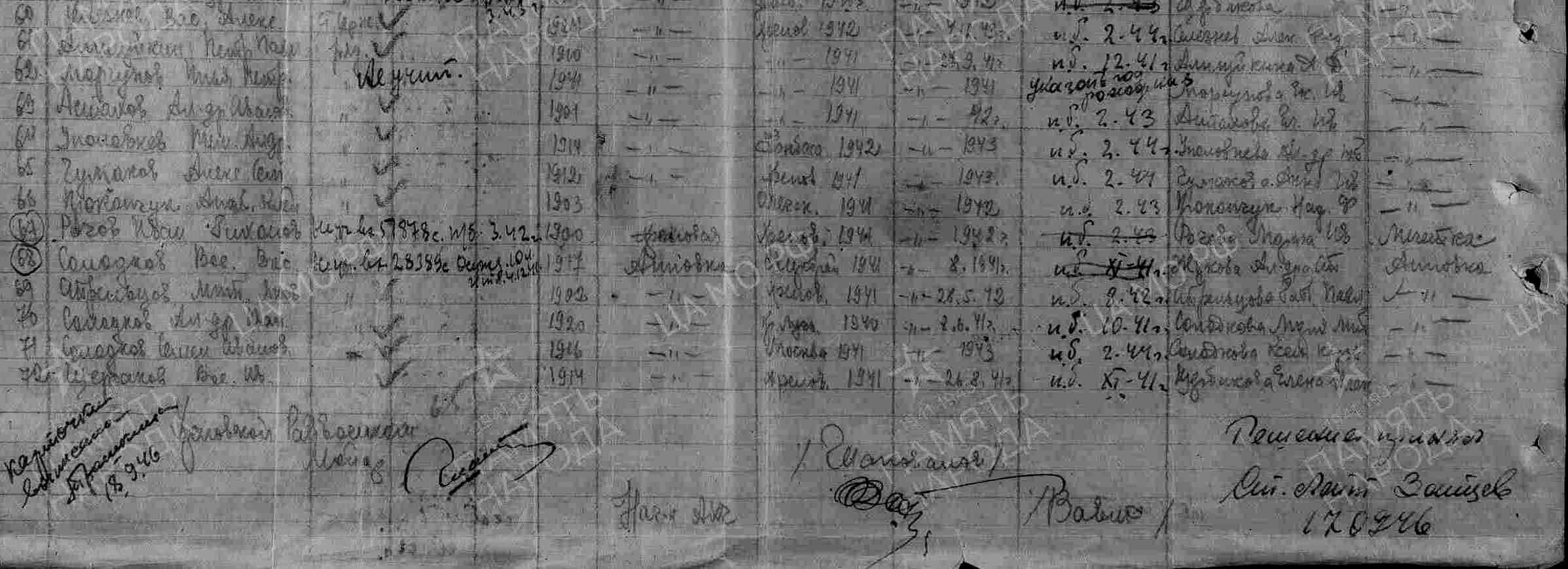 Информация из документов, уточняющих потери (ОБД "Мемориал")